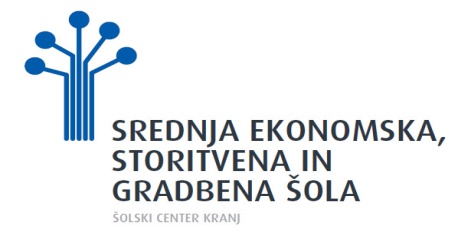              POPRAVNI, DOPOLNILNI  IN DIFERENCIALNI IZPITI – zimski rok  od 22. 2. do 26. 2. 2016Torek, 23. 2. 2016Sreda, 24. 2. 2016Četrtek, 25. 2. 2016Kranj, 11. 2. 2016																		Darja Košnik, pomočnica ravnateljiceprogramPISNI DELPISNI DELPISNI DELPISNI DELPISNI DELPISNI DELUSTNI DELUSTNI DELUSTNI DELUSTNI DELUSTNI DELoddelekšt. dij.datumdanpredmeturaučil.nadzorniuraučil.izpraševalecpredsednikčlan2 A523. 2. 2016torekUPRAVNO ADMINISTRATIVNO POSLOVANJE8. 50RA01Jarc10.30RA01JarcJemecKavčič2 B223. 2. 2016torekUPRAVNO ADMINISTRATIVNO POSLOVANJE8. 50RA01Jarc10. 30RA01JarcJemecKavčičobčan123. 2. 2016torekMATEMATIKA9. 406Hegler10.306HeglerVidmarAnčik2 AT623. 2. 2016torekPRODAJA BLAGA12. 1021JurgelePotočnikLazarobčan123. 2. 2016torekPRODAJA BLAGA12. 1021JurgelePotočnikLazarprogramPISNI DELPISNI DELPISNI DELPISNI DELPISNI DELPISNI DELUSTNI DELUSTNI DELUSTNI DELUSTNI DELUSTNI DELoddelekšt. dij.datumdanpredmeturaučil.nadzorniuraučil.izpraševalecpredsednikčlan2 AT924. 2. 2016sredaPOSLOVANJE TRGOVSKEGA PODJETJA12. 10K2RAČeruZazvonilOgrizek2 A424. 2. 2016sredaSODOBNO GOSPODARSTVO12. 10K3PetekJensterleSever2 B124. 2. 2016sredaSODOBNO GOSPODARSTVO12. 10K3PetekJensterleSeverprogramPISNI DELPISNI DELPISNI DELPISNI DELPISNI DELPISNI DELUSTNI DELUSTNI DELUSTNI DELUSTNI DELUSTNI DELoddelekšt. dij.datumdanpredmeturaučil.nadzorniuraučil.izpraševalecpredsednikčlan2 AT725. 2. 2016četrtekTEMELJI GOSPODARSTVA11. 2028+JurgeleJazbecPoredoš